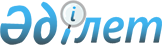 О внесении дополнения в постановление Правительства Республики Казахстан от 20 марта 2007 года N 225
					
			Утративший силу
			
			
		
					Постановление Правительства Республики Казахстан от 5 июня 2007 года N 461. Утратило силу постановлением Правительства Республики Казахстан от 26 февраля 2009 года № 220



      


Сноска. Утратило силу 


 постановлением 


 Правительства РК от 26.02.2009 № 220 (вводится в действие с 01.01.2009).



      Правительство Республики Казахстан 

ПОСТАНОВЛЯЕТ:




      1. Внести в 
 постановление 
 Правительства Республики Казахстан от 20 марта 2007 года N 225 "Об утверждении Правил исполнения республиканского и местных бюджетов" следующее дополнение:


       Правила 
 исполнения республиканского и местных бюджетов, утвержденные указанным постановлением, дополнить пунктом 88-1 следующего содержания:



      "88-1. При осуществлении государственных закупок зерна для формирования государственных ресурсов зерна перечисление денежных средств Агенту по управлению государственными ресурсами зерна осуществляется единовременными выплатами в размерах сумм на весенне-летнее финансирование и осенний закуп зерна, определяемых ежегодным решением Правительства Республики Казахстан".




      2. Настоящее постановление вводится в действие со дня подписания.


      Премьер-Министр




      Республики Казахстан


					© 2012. РГП на ПХВ «Институт законодательства и правовой информации Республики Казахстан» Министерства юстиции Республики Казахстан
				